РЕСПУБЛИКА   КАРЕЛИЯ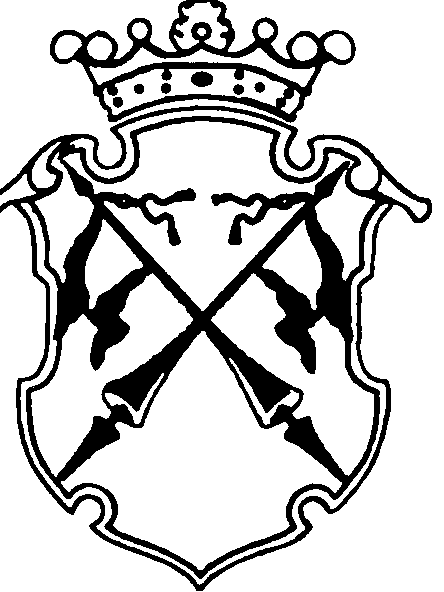 КОНТРОЛЬНО-СЧЕТНЫЙ КОМИТЕТСОРТАВАЛЬСКОГО МУНИЦИПАЛЬНОГО РАЙОНАЗАКЛЮЧЕНИЕКонтрольно-счетного комитета Сортавальского муниципального      района на Годовой отчет об исполнении бюджета Вяртсильского      городского поселения за 2017 год.«28»апреля 2018г.                                                                                        №19Общие положенияЗаключение на Годовой отчет об исполнении бюджета Вяртсильского городского поселения за 2017 год подготовлено Контрольно-счетным комитетом Сортавальского муниципального района в соответствии с требованиями ст.157, 264.4 Бюджетного кодекса РФ, Положением о бюджетном процессе в Вяртсильском городском поселении, утвержденным Решением Совета Вяртсильского городского поселения от 11.12.2012г. №131 (далее – Положение о бюджетном процессе), Положением о контрольно-счетном комитете Сортавальского муниципального района, утвержденное Решением Совета Сортавальского муниципального района от 26 января 2012г. №232 «Об образовании контрольно-счетного комитета Сортавальского муниципального района и утверждении Положения о контрольно-счетном комитете Сортавальского муниципального района», Порядком проведения Контрольно-счетным комитетом Сортавальского муниципального района  внешней проверки годового отчета об исполнении бюджета Вяртсильского городского поселения, утвержденного Решением Совета Вяртсильского городского поселения XV сессии III созыва от 27.02.2015г. №50. Заключения на Годовой отчет об исполнении бюджета Вяртсильского городского поселения подготовлено на основании показателей отчета об исполнении бюджета Вяртсильского городского поселения на 1 января 2018 года и с учетом данных внешней проверки  годовой бюджетной отчетности главного администратора бюджетных средств за 2017 год (далее – внешняя проверка).Внешняя проверка бюджетной отчетности главного администратора бюджетных средств  (далее – ГАБС) проведена  на камеральном уровне с использованием сплошного метода.В ходе внешней проверки Годового отчета об исполнении бюджета Вяртсильского городского поселения был осуществлен комплекс контрольных мероприятий по проверке полноты и достоверности представленной к проверке бюджетной отчетности, ее соответствия нормативным правовым актам, проведен анализ на предмет её соответствия по составу, структуре и заполнению (содержанию) требованиям Бюджетного кодекса Российской Федерации, Положения о бюджетном процессе в Вяртсильском городском поселении, Приказа Минфина РФ от 28 декабря 2010г. №191н «Об утверждении Инструкции о порядке составления и представления годовой, квартальной и месячной отчетности об исполнении бюджетов бюджетной системы Российской Федерации»(с изменениями и дополнениями) (далее-Инструкция №191н),	Приказу Минфина России от 1 июля 2013 г. N 65н "Об утверждении Указаний о порядке применения бюджетной классификации Российской Федерации" (с изменениями и дополнениями) (далее- Указания о применении бюджетной классификации РФ) , Приказу Минфина РФ от 1 декабря 2010 г. N 157н
"Об утверждении Единого плана счетов бухгалтерского учета для органов государственной власти (государственных органов), органов местного самоуправления, органов управления государственными внебюджетными фондами, государственных академий наук, государственных (муниципальных) учреждений и Инструкции по его применению"(далее- Инструкция №157н)Соблюдение бюджетного законодательства при организации        бюджетного процессаВ 2017г. в Вяртсильском городском поселении бюджетный процесс основывался на нормах Бюджетного кодекса РФ, Положении о бюджетном процессе в Вяртсильском городском поселении, Уставе Вяртсильского городского поселения, и других нормативных правовых актах.Решением Совета Вяртсильского городского поселения от 27.12.2016г. №97 «О бюджете Вяртсильского городского поселения на 2017 год и на плановый период 2018 и 2019 годов» утвержден бюджет Вяртсильского городского поселения на 2017 год. Бюджет утвержден до начала очередного финансового года, т.е. в соответствии с требованиями бюджетного законодательства. Основные характеристики утвержденного бюджета соответствуют требованиям ст.184.1 Бюджетного кодекса РФ.Внешняя проверка годового Отчета об исполнении бюджета        Вяртсильского городского поселения за 2017 годВнешняя проверка годового отчета об исполнении бюджета Вяртсильского городского поселения за 2017 год проведена Контрольно-счетным комитетом Сортавальского муниципального района с соблюдением требований Бюджетного кодекса РФ.Для проведения внешней проверки Администрацией Вяртсильского городского поселения своевременно (30.03.2017г.) отчет направлен в Контрольно-счетный комитет Сортавальского муниципального района.Отчет об исполнении бюджета Вяртсильского городского поселения за 2017год представлен в составе:- Баланс  исполнения бюджета (форма 0503120);- Баланс по поступлениям и выбытиям бюджетных средств (форма 0503140);- Справки по заключению счетов бюджетного учета отчетного финансового года (форма 0503110);- Отчет о финансовых результатах деятельности (форма 0503121);-Отчет о кассовом поступлении и выбытии бюджетных средств (форма 0503124);- Справка по консолидируемым расчетам (форма 0503125);- Отчет об исполнении бюджета (форма 0503117);- Отчет о принятых бюджетных обязательствах (форма 0503128);- Отчет о движении денежных средств (форма 0503123);- Пояснительная записка (форма 0503160);Таким образом, Годовой отчет об исполнении бюджета поселения за 20176 год представлен к внешней проверки в Контрольно-счетный комитет, с соблюдением срока, установленного п.3 ст.264.4 Бюджетного кодекса РФ, и в объеме форм, установленных статьей 264.1 Бюджетного кодекса.С целью осуществления контрольных мероприятий в ходе внешней проверки годового отчета об исполнении бюджета Вяртсильского городского поселения Контрольно-счетным комитетом дополнительно были использованы :- Решение Совета Вяртсильского городского поселения от 27.12.2016г. №97 « О бюджете Вяртсильского городского поселения на 2017 год и на плановый период 2018 и 2019 годов»;- Решение Совета Вяртсильского городского поселения от 20.03.2017г. №99 « О внесении изменений и дополнений к решению Совета Вяртсильского городского поселения от 27.12.2016г. №97 «О бюджете Вяртсильского городского поселения на 2017 год и на плановый период 2018 и 2019 годов»;- Решение Совета Вяртсильского городского поселения от 30.06.2017г. №111 « О внесении изменений и дополнений к решению Совета Вяртсильского городского поселения от 27.12.2016г. №97 «О бюджете Вяртсильского городского поселения на 2017 год и на плановый период 2018 и 2019 годов»;- Решение Совета Вяртсильского городского поселения от 09.09.2016г. №91 « О внесении изменений и дополнений к решению XXVII сессии III созыва Совета Вяртсильского городского поселения от 26.12.2017г. №123 «О бюджете Вяртсильского городского поселения на 2017 год и на плановый период 2018 и 2019 годов».- Отчет по использованию средств резервного фонда на 01.01.2018 г.;- Сводная бюджетная роспись бюджета Вяртсильского городского поселения за 2017г.С целью установления достоверности показателей исполнения бюджета Вяртсильского городского поселения, отраженных в представленной годовой бюджетной отчетности, Контрольно-счетным комитетом была запрошена  и представлена информация об операциях по исполнению бюджета Вяртсильского городского поселения Управлением Федерального казначейства по Республике Карелия. Проверка полноты и достоверности годовой бюджетной отчетности бюджета Вяртсильского городского поселенияБаланс исполнения бюджета (ф.0503120)Согласно п. 114 Инструкции №191н Баланс (ф. 0503120) формируется на основании сводного Баланса (ф. 0503130), сформированного ГАБС, и годового Баланса (ф. 0503140) путем объединения показателей по строкам и графам отчетов.К внешней проверке представлен Баланс (ф.0503130) ГАБС Администрации Вяртсильского поселения. Балансы (ф.0503130) ГАБС УФНС России по РК и Администрации Сортавальского муниципального района к проверке не представлены. Таким образом, Контрольно-счетный комитет не имеет возможности подтвердить полноту и достоверность отражения показателей Баланса исполнения бюджета (ф.0503120).При проверке достоверности отражения показателей Баланса по поступлениям и выбытиям бюджетных средств (ф.0503140)  установлено, что  в Главной книге за 2017 год отсутствуют данные по счетам учета 120211510 «Поступление средств на счета бюджета в рублях в органе Федерального казначейства» по счету учета 140210000 "Результат по кассовому исполнению бюджета по поступлениям в бюджет", по счету учета 140220000 «Результат по кассовому исполнению бюджета по выбытиям из бюджета", по счету учета 140230000 Результат прошлых отчетных периодов по кассовому исполнению бюджета". Таким образом, показатели, отраженные в Балансе (ф.0503140)  не подтверждены показателями, отраженным в Главной книге за 2017 год . Справка по заключению счетов бюджетного учета отчетного финансового года (ф.0503110)Согласно п.118 Инструкции №191н финансовый орган формирует консолидированную Справку (ф. 0503110) к Балансу (ф. 0503120) на основании консолидированной Справки (ф. 0503110) к сводному Балансу (ф. 0503130) и консолидированной Справки (ф. 0503110) к сводному Балансу (ф. 0503140).В нарушение п.116 Инструкции №191н к внешней проверке не представлена Справка по заключению счетов бюджетного учета отчетного финансового года (ф.0503110) к Балансу (ф.0503140), поэтому установить достоверность  исключения взаимосвязанных оборотов  в части операций по поступлениям и выбытиям по соответствующим аналитическим кодам не представляется возможным.В нарушение п.44 Инструкции №191н к внешней проверке не представлены Справки по заключению счетов бюджетного учета отчетного финансового года (ф.0503110) к Балансам (ф.0503130) ГАБС –УФНС России по РК, Администрации Сортавальского муниципального района, поэтому подтвердить полноту и достоверность отражения показателей Справки (ф.0503110) к Балансу (ф.0503120) не представляется возможным.Отчет об исполнении бюджета (ф.0503117)Согласно п. 137 Инструкции №191н , графа 5 раздела "Доходы бюджета" Отчета (ф. 0503117) формируется путем суммирования одноименных показателей графы 8 раздела "Доходы бюджета" консолидированных Отчетов (ф. 0503127) при условии соответствия данных о кассовом исполнении бюджета, отраженных в графе 5 раздела "Доходы бюджета" консолидированных Отчетов (ф. 0503127) с аналогичными показателями графы 5 раздела "Доходы бюджета" консолидированного Отчета (ф. 0503124) финансового органа.В ходе проверки установлено, что в Отчете (ф.0503127) Администрации Вяртсильского поселения отражены поступившие доходы , главными администраторами которых являются Администрация Сортавальского муниципального района и УФНС России по РК в части полностью администрируемых доходов.  К проверке не представлены Отчеты (ф.0503127) ГАБС – УФНС России по РК и Администрации Сортавальского муниципального района, поэтому подтвердить достоверность и полноту отражения суммированных показателей , отраженных по графе 5 раздела «Доходы» Отчета (ф.0503117) не представляется возможным. В нарушение п.134 Инструкции №191н  в графе 3 отсутствует формирование промежуточных итогов по группировочным кодам доходов бюджетной классификации Российской Федерации.Согласно п.134 Инструкции №191н в графе 4 отражаются годовые объемы утвержденных бюджетных назначений на текущий финансовый год по разделу "Доходы бюджета" и разделу "Источники финансирования дефицита бюджета" - в сумме плановых показателей доходов бюджета и поступлений по источникам финансирования дефицита бюджета, утвержденных законом (решением) о бюджете.При сопоставлении показателей прогноза поступлений в доход бюджета поселения, утвержденных  Приложением №4 к Решению о бюджете с показателями, отраженными в гр.4 р.1 Отчета (ф.0503117) выявлены следующие расхождения:(тыс. руб.)При сопоставлении показателей утвержденных бюджетных назначений по расходам, отраженных в разделе 2 Отчета (ф.0503127) с показателями Сводной бюджетной росписи бюджета на 2017 финансовый год и на плановый период 2018 и 2018 годов отклонений не установлено.При сопоставлении показателей на 01.01.2018г., отраженных в графе 5 Отчете (ф.0503117) со сведениями, предоставленными УФК по РК «Справка об операциях по исполнению бюджета на 09.01.2018г.» отклонений не установлено.Отчет о финансовых результатах деятельности (ф.0503121)Согласно п.100 Инструкции №191н финансовый орган, на основании данных консолидированных Отчетов (ф. 0503121), представленных главными распорядителями бюджетных средств, главными администраторами источников финансирования дефицита бюджета, главными администраторами доходов бюджета составляют консолидированный Отчет (ф. 0503121) путем суммирования одноименных показателей по строкам и графам соответствующих разделов отчета.Контрольно-счетный комитет СМР не мел возможности подтвердить достоверность и полноту отражения показателей Отчета (ф.0503121) , т.к произвести суммирование показателей Отчетов (ф.0503121) ГАБС УФНС России по РК и Администрации Сортавальского муниципального района  не представляется возможным в виду их не предоставления.Отчет о движении денежных средств (ф.0503123)Согласно п. 150.4 Инструкции №191н Финансовый орган формирует Отчет о движении денежных средств бюджета  (ф.0503123) на основании данных консолидированных Отчетов (ф. 0503123), представленных главными распорядителями бюджетных средств, главными администраторами источников финансирования дефицита бюджета, главными администраторами доходов бюджета, составляют сводный Отчет (ф. 0503123) путем суммирования одноименных показателей по строкам и графам соответствующих разделов отчета. К проверке не представлены Отчеты о движении денежных средств (ф.0503123) ГАБС – УФНС России по РК, Администрации Сортавальского муниципального района, поэтому подтвердить достоверность и полноту отражения показателей в Отчете (ф.0503123), предоставленного в составе Годового отчета об исполнении бюджета за 2017 год, не представляется возможным.Сведения об изменениях бюджетной росписи главного распорядителя бюджетных средств, главного администратора источников финансирования дефицита бюджета (ф.0503163) Согласно п.162 Инструкции №191н в графе 2  Сведений (ф.0503163) указываются по кодам бюджетной классификации Российской Федерации, отраженным в графе 1 приложения, утвержденные на отчетный финансовый год законом (решением) о соответствующем бюджете объем бюджетных назначений без учета последующих изменений в закон (решение) о бюджете.Решением Совета Вяртсильского городского поселения №97 от 27.12.2016г. «О бюджете Вяртсильского городского поселения на 2017 год и на плановый период 2018 и 2019 годов» утверждены бюджетные ассигнование по разделу, подразделу расходов 0102  в сумме 804700 руб., в графе 2 Сведений (ф.0503163) отражен показатель 804670 руб. Недостоверное отражение данных на сумму 30,0руб. По разделу, подразделу 0104 утвержден решением о бюджете 3285100,0 руб., а в гр.2 отражен показатель 3285125,40 руб. Недостоверное отражение данных на сумму 25,40 руб. По разделу, подразделу 0501 утвержден решением о бюджете показатель 358600,0 руб., а по гр.2 отражен показатель 200000,0. Недостоверное отражение данных на сумму 158600,0 руб.Согласно п.162 Инструкции №191н по графе 3 Сведений (ф.0503163) должны отражаться данные бюджетной росписи с учетом изменений на отчетную дату.По разделу, подразделу 0113 в уточненной на 31.12.2017г. сводной бюджетной росписи бюджета Вяртсильского поселения значится показатель 978665,93 руб., а в гр.3  Сведений (ф.0503163) отражен показатель 97866,93 руб. Недостоверное отражение данных на сумму 880799,0 руб.В нарушение пункта 162 Инструкции №191н  по графе 2 Сведений (ф.0503163)  не отражен объем утвержденных бюджетных ассигнований без учета последующих изменений в решение о бюджете по коду бюджетной классификации 004 1001 0000000000 000 в сумме 123200,0 а также графа 3 Сведений (ф.0503163) не содержит показателя объема бюджетных ассигнований, предусмотренных сводной бюджетной росписью с учетом изменений на отчетную дату по КБК  004 1001 0000000000 000 в сумме 123195,0 руб. По графе 4 Сведений (ф.0503163) также содержатся не достоверные данные по кодам классификации расходов бюджетов : 004 0102 0000000000 000 на сумму 30,0руб.; по 004 0104 0000000000 000 на сумму 25,40 руб.; по 004 0113 0000000000 000  на сумму 880799,0 руб.; по 004 0501 0000000000 000 на сумму -158600,0 руб.Сведения об исполнении бюджета (ф.0503164)В нарушение п.163 Инструкции №191н главным распорядителем средств бюджета поселения по разделу 2 «Расходы бюджета» в графе 4 не указана информация о суммах доведенных в установленном порядке бюджетных данных на основании показателей дебетовых оборотов соответствующих счетов аналитического учета счета 050102000 "Лимиты бюджетных обязательств к распределению", 050302000 "Бюджетные ассигнования к распределению". Согласно данных регистра бухгалтерского учета получателя (Главная книга) –Администрации Вяртсильского городского поселения, дебетовый оборот счета учета 150112000 за 2017 год составляет 14239362,31 руб. Отклонение показателя отчетности  составляет 100 %..Сведения о дебиторской и кредиторской задолженности учреждения (ф.0503169). Согласно п.167 Инструкции №191н Финансовый орган формирует консолидированное Приложение (ф. 0503169) путем суммирования одноименных показателей в графах итоговых строк по кодам счетов расчетов консолидированных Приложений (ф. 0503169) главных распорядителей бюджетных средств, главных администраторов источников финансирования дефицита бюджета, главных администраторов доходов бюджета и исключения взаимосвязанных показателей по расчетам между учреждениями соответствующего бюджета.В виду того, что к проверке не представлены Сведения (ф.0503169) ГАБС- УФНС России по РК, Администрации Сортавальского муниципального района,  подтвердить достоверность и полноту отражения показателей, содержащихся в Сведениях (ф.0503169), предоставленных в составе Пояснительной записки к Годовому отчету об исполнении бюджета поселения за 2017 год, не представляется возможным. Дебиторская задолженность по бюджетной деятельности по состоянию на 1 января 2018 года отражена в размере 776672,72 руб. с начала года увеличилась на 337214,78 руб. ( на 1 января 2017года – 439457,94 руб.). Просроченная задолженность на 01.01.2018г. составляет 238783,21 руб.,  с начала года увеличилась на 18129,68 руб.(на 01.01.2017г. – 220653,53 руб.).В нарушение п.167 Инструкции №191н в р.2 «Сведения о просроченной задолженности» в графе 1  не указаны номера соответствующих аналитических счетов счета, по которым отражены остатки в графе 11 Раздела 1 Приложения. В графе 2  не отражены суммы просроченной дебиторской, кредиторской задолженности учреждения.Кредиторская задолженность по бюджетной деятельности на 1 января 2018года составила 519462,20 руб. с начала года увеличилась на 43120,44 руб.(на 01.01.2017года – 476341,76 руб.), просроченная кредиторская задолженность на начало и конец года отсутствует.Общая характеристика исполнения бюджета за 2017 годПервоначально бюджет Вяртсильского городского поселения на 2017год (решение Совета Вяртсильского городского поселения от 27.12.2016г. №97) был утвержден по доходным источникам в сумме 9235,5 тыс. руб., расходным обязательствам – 9710,6 тыс. руб. В течение 2017 года в утвержденный бюджет изменения вносились 3 раза (Решение Совета Вяртсильского городского поселения от 20.03.2017г. №99; Решение Совета Вяртсильского городского поселения от 30.06.2017г. №111; Решение Совета Вяртсильского городского поселения от 26.12.2017г. №123).Внесение изменений в утвержденный бюджет в основном связано:- необходимостью отражения в доходной и расходной части бюджета Вяртсильского городского поселения полученных безвозмездных поступлений;- перемещением бюджетных ассигнований по субъектам бюджетного планирования в связи с уточнением расходных обязательств бюджета поселения в ходе его исполнения. В результате внесенных изменений и дополнений в бюджет Вяртсильского городского поселения его доходная часть увеличилась на 4998,20 тыс. руб. и составила 14233,7 тыс. руб., расходная часть увеличилась на 4528,8 тыс. руб. и составила 14239,4 тыс. руб., дефицит бюджета Вяртсильского городского поселения снизился на 469,4 тыс. руб. и составил  5,7 тыс. руб. В Годовом отчете об исполнении бюджета поселения отражены утвержденные решением о бюджете назначения по доходам в сумме 14233,7 тыс. руб., по расходам – утвержденные в соответствии со сводной бюджетной росписью в сумме 14239,4 тыс. руб.,  дефицит/профицит бюджета – сумма плановых показателей утвержденных решением о бюджете в сумме -5,6 тыс. руб.Согласно отчетных данных бюджет по доходам исполнен в размере 14497,2 тыс. руб. или на 101,9% к утвержденным бюджетным назначениям, по расходам исполнение составило 13765,4 тыс. руб. или 96,7 % к утвержденным бюджетным назначениям.По данным Отчета об исполнении бюджета за 2017 год бюджет исполнен с профицитом 731,8 тыс. руб.Показатели исполнения основных характеристик бюджета Вяртсильского городского поселения по годовому отчету и результатам проверки представлены в таблице №1Таблица 1(тыс. руб.)Анализ исполнения показателей доходной части бюджета Вяртсильского городского поселения.За 2017год в бюджет Вяртсильского городского поселения поступило 14497,2 тыс. руб., что составляет 101,9% от утвержденных бюджетных назначений.  Налоговые и неналоговые доходы составили в доходной части бюджета Вяртсильского городского поселения 60,4 %. План по налоговым доходам выполнен на 103,6 %, в бюджет поступило 7609,4 тыс. руб.. План по неналоговым доходам выполнен на 99,8%, в бюджет поступило 1153,2 тыс. руб. Недополучено неналоговых доходов на сумму 2,8 тыс. руб. По сравнению с 2016 годом объем налоговых и неналоговых поступлений снизился на 263,0 тыс. руб. или на 2,9%.В 2017 году размер безвозмездных поступлений от других бюджетов бюджетной системы РФ составил в денежном выражении 5592,3 тыс. руб.. Доля безвозмездных поступлений в доходной части бюджета Вяртсильского городского поселения составила 39,6%. По сравнению с 2016 годом объем безвозмездных поступлений увеличился на 3078,6 тыс. руб. или в 2 раза.Налоговые доходыНалоговые платежи за 2017год поступили в сумме 7609,4 тыс. руб., что на 266,2 тыс. руб. больше утвержденных плановых назначений или 103,6% от утвержденного плана.Налог на доходы физических лиц поступил в бюджет в 104,5 % объеме от прогнозируемых поступлений, доходы от уплаты акцизов по подакцизным товарам (продукции), производимым на территории РФ – 101,6% от прогнозных поступлений, налог на имущество физ. Лиц – 101,0 от прогнозных поступлений, земельный налог – на 100,3% от прогнозных поступлений.В отчетном году 98,1% налоговых поступлений в  бюджет Вяртсильского городского поселения были сформированы за счет :- налога на доходы физических лиц – 5791,4 тыс. руб. (76,1% от общей суммы поступивших налоговых платежей );-доходы от уплаты акцизов по подакцизным товарам (продукции), производимым на территории РФ – 943,7 тыс. руб. (12,4 % от общей суммы поступивших налоговых платежей);-земельного налога – 733,6 (9,6% от общей суммы поступивших налоговых платежей).По сравнению с 2016г. поступления  от налога на доходы физических лиц снизилось на 207,0 тыс. руб. или на  3,5%. Доходы от уплаты акцизов по подакцизным товарам (продукции), производимым на территории РФ также снизились по сравнению с 2016 г. на 292,5 тыс. руб. или на 23,7%.Неналоговые доходыРешением о бюджете на 2017 год прогнозируемый объем поступлений неналоговых доходов бюджета Вяртсильского городского поселения утвержден в сумме 1156,0 тыс. руб. По данным Справки об операциях по исполнению бюджета Вяртсильского городского поселения на 09.01.2018г., предоставленной Управлением Федерального казначейства по Республике Карелия, неналоговые доходы исполнены в сумме 1153,20 тыс. руб., или 99,8% от утвержденных назначений.По сравнению с 2016 годом объем поступлений увеличился на 107,2 тыс. руб. или на 10,2%. Процент выполнения плановых показателей в отчетном году по сравнению с предыдущим годом увеличился на 20,1% (в 2016г. -79,7%). Доля поступлений в 2017 г. по неналоговым доходам в доходной части бюджета Вяртсильского городского поселения составила 7,9%.Наибольший удельный вес в поступивших неналоговых доходах занимают:- доходы от использования имущества, находящегося в муниципальной собственности – 967,9 тыс. руб., что составляет 83,9% от общего объема поступивших неналоговых доходов. Плановые показатели по данному виду неналогового дохода выполнены на 100%;-прочие доходы от компенсации затрат бюджетов городских поселений – 164,8 тыс. руб. (14,3% к к общему объему поступлений по неналоговым доходам). Плановые показатели исполнены на 100%;- доходы от продажи материальных и нематериальных активов – 20,5 тыс. руб.(1,8% к общему объему поступлений по неналоговым доходам). Плановые показатели исполнены на 100%. Не по всем неналоговым источникам выполнены планируемые объемы поступлений. Денежные взыскания (штрафы) при плане 3,0 тыс. руб. вообще не поступили в доход бюджета поселения.По информации, содержащейся в Годовом отчете об исполнении бюджета Вяртсильского городского поселения за 2016 год (ф.0503164), невыполнение плановых показателей по неналоговому доходу «денежные взыскания (штрафы)», сложилось по причине не составление протоколов об административных правонарушениях уполномоченными лицами.6.3. Безвозмездные поступленияВ 2017году в доходную часть бюджета Хелюльского городского поселения из бюджетов других уровней поступило 5592,3 тыс. руб. безвозмездных поступлений и 142,3 тыс. руб. в виде прочих безвозмездных поступлений. Общий объем безвозмездных поступлений составил 5734,6 тыс. руб. или 100 % от утвержденного плана, что составляет 39,6% от общей суммы поступивших доходов, в том числе:Дотации на выравнивание бюджетной обеспеченности- 906,1 тыс. руб. (100% от утвержденных плановых назначений)Субсидии из других бюджетов бюджетной системы РФ – 4487,6 тыс. руб. (1000% от утвержденных плановых назначений);Субвенции из других бюджетов бюджетной системы РФ – 198,6 тыс. руб. ( 100 % от утвержденных плановых назначений);Прочие безвозмездные поступления в бюджеты городских поселений – 142,3 тыс. руб. ( 100% от утвержденных плановых назначений). В структуре безвозмездных поступлений дотации составили 15,8 %, субвенции -3,5%, субсидии – 78,2%, прочие безвозмездные поступления – 2,5%.Показатели исполнения безвозмездных поступлений приведены в таблице №2Табл.2(тыс.руб.)Исполнение по налоговым и неналоговым доходам в разрезе ГАБСОсновными направлениями бюджетной и налоговой политики Вяртсильского городского поселения на 2017 в области доходов бюджета Вяртсильского городского поселения предусматривалось работа по повышению качества администрирования доходов бюджета. Прогнозные показатели поступления доходов на 2017 год утверждены  Решением о бюджете Вяртсильского городского поселения на 2017 год и на плановый период 2018 и 2019 годов  по кодам бюджетной классификации РФ. В Приложении 2 к решению Совета Вяртсильского городского поселения «О бюджете Вяртсильского городского поселения на 2017 год и на плановый период 2018 и 2019 годов» закреплены коды главного администратора за каждым главным администратором средств бюджета поселения.Показатели исполнения бюджетных назначений по доходам по главным администраторам доходов бюджета поселения характеризуются данными приведенными в таблице №3.Табл.3(тыс. руб.)Анализ исполнения прогнозируемых поступлений по налоговым и неналоговым доходам показал следующее.Доля поступлений администрируемых Управлением Федеральной налоговой службы  России по РК составила 76,1 процента, Администрацией Вяртсильского городского поселения – 8,0 процента, Администрацией Сортавальского муниципального района -5,2 процента, Управлением  Федерального казначейства по РК – 10,8 процента.По всем главным администраторам доходов бюджета поселения исполнение прогнозируемых поступлений в 2017 году составило около 100,0 процентных значений. Анализ исполнения показателей расходной части бюджета Вяртсильского городского поселенияРешением о бюджете Вяртсильского городского поселения на 2017 год в первоначальной редакции общий объем годовых назначений расходной части был утвержден в объеме 9710,6 тыс. руб. С учетом внесенных изменений общий объем расходов увеличился  на  4528,80 тыс. руб. (или на 46,6%) и составила 14239,4 тыс. руб.В соответствии со сводной бюджетной росписью на 2017 год бюджетные ассигнования по расходам бюджета утверждены в сумме 14239,4 тыс. руб. , что соответствует сумме бюджетных ассигнований, утвержденных Решением о бюджете с учетом внесенных изменений на 2017 год.В отчетном году  в ходе корректировок бюджета осуществлено увеличение запланированных бюджетных ассигнований по некоторым разделам классификации расходов бюджета. Наибольшее увеличение отмечено по разделам : «Жилищно-коммунальное хозяйство» на 12,8%, «Национальная экономика» на 5,3%. На 16,3% сокращены  бюджетные ассигнования по разделу «Общегосударственные вопросы».Расходы бюджета по разделам и подразделам классификации расходов бюджетов  Анализ расходов бюджета Вяртсильского городского поселения  в разрезе разделов и подразделов классификации расходов бюджета  приведен в табл. 4Табл. 4(тыс. руб.) В сравнении с 2016 годом в 2017 году сводной бюджетной росписью предусмотрено увеличение расходов на 2593,8 тыс. руб. или  на 22,3%.  В разрезе разделов снижение расходов произошло по 2 разделам, увеличение расходов произошло по 5 разделам. Наибольшее снижение расходов, утвержденных сводной бюджетной росписью, произошло по разделу «Культура и кинематография», наибольшее увеличение запланированных расходов произошло по разделу «Жилищно-коммунальное хозяйство».В 2017году по отчету и по результатам внешней проверки расходы бюджета Вяртсильского городского поселения исполнены в сумме 13765,4 тыс. руб., что на 3141,9 тыс. руб.  или на 29,6 % больше произведенных расходов за 2016 год.Относительно 2016 года увеличились расходы по разделам : «Общегосударственные вопросы»(на 32,6%), «Национальная безопасность и правоохранительная деятельность» ( на 100%) «Национальная экономика»(на 100,3%), «Жилищно-коммунальное хозяйство» (на 50,4%), «Физическая культура и спорт» (на 100%). В сравнении с 2016 г. наблюдается наибольшее снижение расходов по разделам: «Культура и кинематография» (на 84,0%) , «Национальная оборона (на 1,1%).Согласно Отчету об исполнении бюджета за 2017 год расходы поселения исполнены в сумме 13765,4 тыс. руб. или 96,7 % от утвержденных бюджетных назначений сводной бюджетной росписи ( в 2016 году – 91,2%) и столько же от назначений, утвержденных Решением о бюджете поселения на 2017 год .Основную долю исполненных расходов бюджета Вяртсильского городского поселения в 2017 году составили расходы на общегосударственные вопросы – 37,4 процента, на жилищно-коммунальное хозяйство – 42,3 процента, на культуру и кинематографию- 1,7 процента, на национальную экономику – 15,6 процентов.Анализ исполнения бюджетных ассигнований по разделам и подразделам классификации расходов бюджетов Российской Федерации на 2017 год свидетельствует о том, что при исполнении бюджетных ассигнований по шести разделам процент исполнения к показателю сводной бюджетной росписи сложился выше 95,0 процентов.Меньше 95 процентов исполнение составило по разделам «Национальная безопасность и правоохранительная деятельность» (30,1%), «Общегосударственные вопросы» (94,8%). Согласно «Сведения об исполнении бюджета»(ф.0503164) по разделу «Общегосударственные расходы » исполнение расходов по подразделу 0111 «Резервный фонд» в объеме 0% от утвержденных бюджетных назначений сложилось по причине отсутствия потребности. По разделу «Национальная безопасность и правоохранительная деятельность» исполнение расходов по подразделу 0309 «Защита населения и территории от чрезвычайных ситуаций природного и техногенного характера, гражданская оборона» и 0314 «Другие вопросы в области национальной безопасности и правоохранительной деятельности» исполнение составило 63,2% и 16,9 % соответственно по причине частичного выполнения мероприятий по муниципальным целевым программам «Профилактика терроризма и экстремизма» и «Обеспечение первичных мер пожарной безопасности в границах Вяртсильского городского поселения на 2014-2016 годы» . По подразделу 0412 «Другие вопросы в области национальной экономики» исполнение составило 0%  по причине отсутствия денежных обязательств по софинансированию мероприятий Региональной адресной программы по переселению граждан из аварийного жилого фонда.7.2.Ведомственная структура расходовВ приложении 6 «Ведомственная структура расходов бюджета Вяртсильского городского поселения на 2017 год по разделам, подразделам, целевым статьям и видам расходов классификации расходов бюджета» к Решению №97 от 27.12.2016г. Совета Вяртсильского городского поселения «О бюджете Вяртсильского городского поселения на 2017 год  и на плановый период 2018 и 2019 годов» бюджетные ассигнования распределены по одному главному распорядителю средств бюджета.В 2017 году в ведомственной структуре расходов изменений не произошло.За отчетный финансовый год по главному распорядителю бюджетные назначения исполнены на 96,7 процента. Суммы отклонений кассовых показателей исполнения от плановых показателей за 2017 год отражены в сведениях об исполнения бюджета Вяртсильского городского поселения (форма 0503164) в составе пояснительной записки (ф. 0503160) главного распорядителя бюджетных средств. В графе 9 ф.0503164 даны пояснения причин отклонения от планового процента исполнения.Дефицит бюджета Вяртсильского городского поселения и источники его финансирования.Решением о бюджете Вяртсильского городского поселения на 2017 год дефицит бюджета утвержден в сумме 475,1 тыс. руб. или 6,0% от общего объема доходов без учета безвозмездных поступлений.В процессе исполнения бюджета Вяртсильского городского поселения в 2017 году решениями Совета Вяртсильского городского поселения вносились изменения в основные характеристики бюджета, в том числе дефицит бюджета Вяртсильского городского поселения снизился на 469,4 тыс. руб. и утвержден в сумме 5,7 тыс. руб. В 2017г. бюджет Вяртсильского городского поселения был исполнен с профицитом. Доходы бюджета исполнены в сумме 14497,2 тыс. руб. и превышают фактически произведенные расходы в сумме 13765,4 тыс. руб. на сумму 731,8 тыс. руб.. В 2017 году в качестве источников внутреннего финансирования дефицита бюджета кредитные ресурсы не привлекались.В течение 2017 года из бюджета Вяртсильского городского поселения другим бюджетам бюджетной системы Российской Федерации бюджетные кредиты не предоставлялись.Муниципальный долг Статьей 1 решения Совета Вяртсильского городского поселения от 27.12.2016г. №97 «О бюджете Вяртсильского городского поселения на 2017 год и на плановый период 2018 и 2019 годов» с изменениями и дополнениями, не установлен верхний предел муниципального долга Вяртсильского городского поселения на 01 января 2017 года, в валюте РФ и верхний предел по муниципальным гарантиям Вяртсильского городского поселения в валюте РФ. Бюджет Вяртсильского городского поселения по состоянию на 01.01.2018г. не имеет муниципального долга.Использование средств резервных фондов.В соответствии со статьей 81 Бюджетного кодекса РФ и статьей 7 решения Совета Вяртсильского городского поселения от 27.12.2016г. № 97 «О бюджете Вяртсильского городского поселения на 2017 год и на плановый период 2018 и 2019 годов» установлен размер резервного фонда Администрации Вяртсильского городского поселения на 2017 год в размере 283,0 тыс. руб., что составляет 2,0 % от общего объема утвержденных бюджетных назначений.Частью 4 статьи 81 Бюджетного кодекса РФ установлено, что средства резервных фондов местных администраций направляются на финансовое обеспечение непредвиденных расходов, в том числе на проведение аварийно-восстановительных работ и иных мероприятий, связанных с ликвидацией последствий стихийных бедствий и других чрезвычайных ситуаций.Статья 7 Решения о бюджете поселения на 2016 год наоборот, исключает финансовое обеспечение расходов на проведение аварийно-восстановительных работ и иных мероприятий, связанных с ликвидацией последствий стихийных бедствий и других чрезвычайных ситуаций из направления расходования средств резервного фонда Вяртсильского городского поселения, что является противоречием норм бюджетного законодательства.Согласно Отчета об использовании средств резервного фонда администрации Вяртсильского городского поселения на 01.01.2018 год средства на финансовое обеспечение непредвиденных расходов из Резервного фонда не направлялись.Исполнение программной части бюджета.Решением о бюджете Вяртсильского городского поселения на 2017 год  предусматривались к исполнению 6муниципальные целевые программы в объеме 6695,9,0 тыс. руб.По сравнению с 2016 годом  утвержденные сводной бюджетной росписью расходы на реализацию Программ увеличились на 6621,9 тыс. руб. или в 9 раз и составили 6695,9 тыс. руб.Доля бюджетных средств, направленных на реализацию утвержденных Программ, в общих расходах  бюджета поселения в 2017, году составила 47,2 процента. Изменение количества и доли расходов на реализацию Программ в 2017 году в общих расходах бюджета  поселения представлено в таблице.Табл.7Расходы на реализацию Программ фактически исполнены в объеме 6504,9 тыс. руб., или 97,1 процента от показателей, утвержденных Решением о бюджете ВГП на 2017 год и сводной бюджетной росписью соответственно.В 2017 году из 6 Программ на 100 процентов исполнена– 2 Программы (33 процентов), на 86 процентов исполнена 1 программа (17 процентов), на 63 процентов исполнена 1 программа (17 процентов) Менее 20 процентов исполнено 2 Программы (33 процентов). По двум из шести Программам денежные обязательства приняты полностью, по четырем- частично. На 01.01.2018г. кредиторской задолженности перед контрагентами за выполненные в рамках Программ работы или услуги отсутствует.Результаты внешней проверки годовой бюджетной отчетности главного администратора бюджетных средств.В соответствии со статьей 268.1 Бюджетного кодекса РФ в ходе внешней проверки осуществляется контроль за достоверностью, полнотой и соответствием нормативным требованиям составления и представления бюджетной отчетности главными администраторами бюджетных средств (далее – ГАБС).В процессе внешней проверки устанавливалось соответствие порядка составления и представления бюджетной отчетности ГАБС нормам Бюджетного кодекса РФ, нормативным правовым актам Российской Федерации, Республики Карелия, Вяртсильского городского поселения. В частности, предметом контроля являлось соблюдение общих требований по составлению и формированию бюджетной отчетности ГАБС, установленных Инструкцией о порядке составления и представления годовой, квартальной и месячной отчетности об исполнении бюджетов бюджетной системы Российской Федерации, утвержденной приказом Министерства финансов Российской Федерации от 28.12.2010г. №191н (далее-Инструкция №191н).В период с 10.04.2018г. по 27.04.2018г. Контрольно-счетным комитетом была проведена проверка годовой бюджетной отчетности ГАБС Администрации Вяртсильского городского поселения на камеральном уровне. Камеральная проверка проводились на основании отчета ГАБС, материалов, полученных для проведения внешней проверки годового отчета об исполнении бюджета поселения за 2017 год, а также данных о кассовом исполнении бюджета Вяртсильского городского поселения, предоставленных Управлением Федерального казначейства по Республике Карелия.По результатам указанных проверок установлено, что годовая бюджетная отчетность за 2017 год представлена в Контрольно-счетный комитет ГАБС с соблюдением срока, установленного п.3 ст.35 Положения о бюджетном процессе в Вяртсильском городском поселении.Анализ достоверности бюджетной отчетности проводился сплошным способом и включал в себя оценку корректности консолидации отчетности, соответствия показателей форм бюджетной отчетности ГАБС и получателей бюджетных средств, проверку соответствия сведений, отраженных в отчетах ГАБС данным отчетности Управления Федерального казначейства по Республики Карелия.Для проведения внешней проверки были представлены следующие формы отчетности по состоянию на 1 января 2018 года:Баланс главного распорядителя, распорядителя, получателя бюджетных средств, главного администратора, администратора источников финансирования дефицита бюджета, главного администратора, администратора доходов бюджета (ф.0503130);Справка о наличии имущества и обязательств на забалансовых счетах;Справка по заключению счетов бюджетного учета отчетного финансового года (ф.0503110);Отчет о финансовых результатах деятельности (ф.0503121);Отчет о движении денежных средств (ф.0503123);Справка по консолидируемым расчетам (ф.0503125);Отчет об исполнении бюджета главного распорядителя, распорядителя, получателя бюджетных средств, главного администратора, администратора источников финансирования дефицита бюджета, главного администратора, администратора доходов бюджета (ф.0503127);Отчет о принятых бюджетных обязательствах (ф.0503128);Пояснительная записка (ф.0503160);Таблицы и приложения:Сведения об основных направлениях деятельности (Табл.1);Сведения об исполнении текстовых статей закона (решения) (табл.3);Сведения об особенностях ведения бюджетного учета (Табл.4);Сведения о результатах мероприятий внутреннего государственного (муниципального) финансового контроля (Табл.5);Сведения о проведении инвентаризаций (Табл.6);Сведения о результатах внешнего (муниципального) финансового контроля (Табл.7);Сведения о количестве подведомственных учреждений (ф.0503161);Сведения о результатах деятельности (ф.0503162);Сведения об изменениях бюджетной росписи главного распорядителя бюджетных средств (ф.0503163);Сведения об исполнении бюджета (ф.0503164);Сведения об исполнении мероприятий в рамках целевых программ (ф.0503166);Сведения о движении нефинансовых активов (ф.0503168);Сведения о дебиторской и кредиторской задолженности (ф.0503169);Сведения об изменении остатков валюты баланса (ф.0503173);Сведения о доходах бюджета от перечисления части прибыли (дивидендов) государственных (муниципальных) унитарных предприятий, иных организаций с государственным участием в капитале (ф.0503174) ;Сведения о принятых и неисполненных обязательствах получателя бюджетных средств (ф.0503175);Сведения об использовании информационно-коммуникационных технологий (ф.0503177);Сведения об остатках денежных средств на счетах получателя бюджетных средств (ф.0503178);Сведения об исполнении судебных решений по денежным обязательствам бюджета (ф.0503296).Согласно п.161, 164, 173 Инструкции №191н в составе годовой бюджетной отчетности ГРБС не формируют : Сведения о результатах деятельности (ф.0503162); Сведения об исполнении мероприятий в рамках целевых программ (ф.0503166); Сведения об остатках денежных средств на счетах получателя бюджетных средств (ф.0503178)Остальной состав форм годовой бюджетной отчетности ГАБС соответствует составу форм отчетности, определенной Инструкцией №191. Годовая бюджетная отчетность ГАБС представлена на бумажном носителе, сброшюрована и пронумерована, имеет оглавление, что соответствует требованиям, установленным п.4 Инструкции №191н. В рамках проверки годовой отчетности ГАБС Администрации Вяртсильского поселения был проведен контроль показателей форм бюджетной отчетности главного распорядителя соответствию контрольным соотношениям, установленных и размещенных на официальном сайте Федерального казначейства www.roskazna.ru. В результате проведенного анализа выявлены отклонения.Баланс главного распорядителя, распорядителя, получателя бюджетных средств, главного администратора, администратора источников финансирования дефицита бюджета, главного администратора, администратора доходов бюджета (ф. 0503130) (далее - Баланс (ф. 0503130).Показатели в Балансе (ф. 0503130) отражены в разрезе бюджетной деятельности, на начало года и конец отчетного периода.Стоимость активов, обязательств, финансовый результат на начало года (вступительный баланс), соответствует данным граф "На конец отчетного периода" предыдущего года. При сопоставлении показателей Баланса (ф.0503130) с  показателями Главной книги за 2017 год получателя Администрации Вяртсильского поселения, установлено, что остаток  на 01.01.2018г.,в нарушение требований Инструкции №162н, отражен в Главной книге за 2017 г. по кредиту счетов 140410000,  и дебету счетов 140120000 на 01.01.2018г. в сумме 26064,61. Справка по заключению счетов бюджетного учета финансового года (ф. 0503110).При сверке показателей Справки (ф.0503110) с данными Главной книги за 2017 год получателя по счетам 140110000 «Доходы текущего финансового года»,140120000 «Результата по кассовым операциям бюджета», 130405000 «Расчеты по платежам из бюджета с финансовым органом» , 121002000 «Расчеты с финансовым органом по поступлениям в бюджет»,  в суммах остатков на 01.01.2018г. и заключительных операций по закрытию счетов, произведенных 31 декабря по завершению отчетного финансового года, установлено:- в Главной книге отражены поступившие доходы, федеральным администратором которых является УФНС Росси по РК в сумме 874364,86 руб., в части имущественных налогов. Согласно ст.61 БК РФ земельный налог и налог на имущество физических лиц  зачисляются в бюджет городских поселений по нормативу 100%, следовательно, УФНС России по РК осуществляет полностью полномочия по составлению и представлению финансовому органу муниципального образования отчетности по администрируемому виду налогового поступления. Согласно разъяснений, данных Минфином РФ в своем письме от 05.07.2012г. №02-06-07/2561  финансовые органы муниципальных образованию отражают в своём учете  по дебету счета 121002100 «Расчеты с финансовым органом по поступлениям в бюджет» и кредиту счета 140110100 «Доходы хозяйствующего субъекта» только суммы поступивших доходов, содержащих в 1-3 разрядах номера счета код федерального администратора поступлений, в части распределенных сумм доходов.  Кроме того, в Главной книге отражены поступления доходов, администратором поступлений которых является Администрация Сортавальского муниципального района в сумме 455434,28 руб.Таким образом, в Главной книге Администрации Вяртсильского поселения неправомерно отражены операции по дебету счета 121002110 и кредиту счета 140110110 на сумму 1329799,14  руб., что привело к неправомерному  отражению операций по заключению счетов бюджетного учета отчетного финансового года и отражению данных операций в Справке (ф.0503110) ;-В нарушение п.44 Инструкции №191н Справка (ф.0503110) не содержит данных по соответствующим кодам счетов 121002000 и 130405000. Отчет об исполнении бюджета главного распорядителя, распорядителя, получателя бюджетных средств, главного администратора, администратора источников финансирования дефицита бюджета, главного администратора, администратора доходов бюджета (ф. 0503127)В ходе анализа установлено, что в Отчете (ф.0503127) Администрации Вяртсильского поселения отражены поступившие доходы , главными администраторами которых являются Администрация Сортавальского муниципального района и УФНС России по РК в части полностью администрируемых доходов. Таким образом, неправомерное включение показателей в р.1 Отчета (ф. 05031127) составило 1329799,14 руб.Согласно п.55 Инструкции №191н в графе 4 р.1 Отчета (ф.0503127) отражаются годовые объемы утвержденных бюджетных назначений, плановых (прогнозных) показателей по доходам на текущий финансовый год в сумме плановых (прогнозных) показателей по закрепленным за ним доходам бюджета на основании данных счетов 150400000 "Сметные (плановые, прогнозные) назначения"В ходе контрольного мероприятия установлено отсутствие данных счетов 150400000 в Главной книге Администрации Вяртсильского поселения за 2017 год. Отклонение показателя, отраженного в р.1 по гр.4 Отчета (ф.0503127) в сумме 14233742,0 руб. составило 100% Согласно Отчета (ф.0503127) ГАБС Администрации Вяртсильского поселения по состоянию на 1 января 2018г :утвержденные бюджетные назначения по расходам отражены в размере 14239362,31 руб.;лимиты бюджетных обязательств отражены в сумме 14239362,31 руб.;исполнено через органы, организующие исполнение бюджета – 13765409,99 руб., что составляет 96,7 % утвержденных бюджетных назначений;исполнения через банковские счета и некассовые операции не было;неисполненные назначения по ассигнованиям- 473952,32 руб.неисполненные назначения по лимитам бюджетных обязательств – 473952,32 руб.Согласно п.55 по разделу "Расходы бюджета" - главным распорядителем, распорядителем, получателем бюджетных средств - на основании данных по соответствующим группам (подгруппам), элементам кодов видов расходов, счетам счета 150310000 "Бюджетные ассигнования текущего финансового года" в сумме бюджетных ассигнований, утвержденных (доведенных) на текущий финансовый год согласно утвержденной бюджетной росписи с учетом последующих изменений, оформленных в установленном порядке на отчетную дату, с отражением по группировочным кодам классификации расходов бюджета сумм бюджетных ассигнований, не детализированных по соответствующим группам (подгруппам), элементам кодов видов расходов кодам составных частей бюджетной классификации Российской Федерации (далее - далее группировочные коды классификации).В ходе контрольного мероприятия установлено отсутствие данных счетов 150301000 в Главной книге Администрации Вяртсильского поселения за 2017 год. Отклонение показателя, отраженного в р.2 по гр.4 Отчета (ф.0503127) в сумме 14239362,31 руб. составило 100% В нарушение п.54 Инструкции №191н  по графе 3 (ф.0503127) отсутствует формирование промежуточных итогов по группировочным кодам бюджетной классификации Российской Федерации.Согласно п.56 Инструкции №191н  суммы в графе 5 р.2 (ф.0503127) отражаются на основании данных по соответствующим счетам счета 150110000 "Лимиты бюджетных обязательств текущего финансового года".В ходе контрольного мероприятия установлено отсутствие данных счетов 150101000 в Главной книге Администрации Вяртсильского поселения за 2017 год. Отклонение показателя, отраженного в р.2 по гр.5 Отчета (ф.0503127) в сумме 14239362,31 руб. составило 100%Отчет о принятых бюджетных обязательствах (ф. 0503128)Согласно п.68. Инструкции №191н Отчет о бюджетных обязательствах (ф. 0503128) составляется главным распорядителем на основании данных о принятии и исполнении получателями бюджетных средств, администраторами источников финансирования дефицита бюджета бюджетных обязательств в рамках осуществляемой ими бюджетной деятельности.С целью установления достоверности отражения показателей Отчета (ф.0503128) в ходе контрольного мероприятия были сопоставлены показатели, отраженные в Отчете (ф.0503128) с данными соответствующих счетов учета по санкционированию расходов бюджета.У ГАБС Администрации Вяртсильского поселения, который также является получателем бюджетных средств, в Отчете (ф.0503128) отражены :утвержденные бюджетные ассигнования (гр.4) в сумме 14239362,31 руб.;утвержденные лимиты бюджетных обязательств (гр.5) в сумме 14239362,31 руб.принятые бюджетные обязательства (гр.7) в сумме 13825409,99 руб.принятые денежные обязательства (гр.9) в сумме 13765409,99 руб. Согласно п.71 Инструкции №191н заполнение графы 7 должно производиться на основании данных по соответствующим счетам аналитического учета счета 150211000 "Принятые обязательства на текущий финансовый год" (150211211 - 150211213, 150211221 - 150211226, 150211231, 150211232, 150211241, 150211242, 150211251 - 150211253, 150211261 - 150211263, 150211290, 150211310 (в части расходов бюджета), 150211320 - 150211340, 150211530) в сумме кредитовых оборотов по счету.При анализе данных Главной книги за 2017 год Администрации Вяртсильского поселения установлено отсутствие кредитового оборота  по счету учета 150211000 Таким образом, показатель, отраженный в графе 7 Отчета (ф.0503128)  не соответствует данным учета на сумму 13825409,99 руб. . Отклонение показателя составляет 100 % .Согласно п.71 Инструкции №191н в графе 9 - на основании данных по соответствующим счетам аналитического учета счета 150212000 "Принятые денежные обязательства на текущий финансовый год" (150212211 - 150212213, 150212221 - 150212226, 150212231, 150212232, 150212241, 150212242, 150212251 - 150212253, 150212261 - 150212263, 150212290, 150212310 (в части расходов бюджета), 150212320, 150212330, 150212340, 150212530) в сумме показателя по кредиту счета по итогам отчетного периода;При  сопоставлении показателей, отраженных в графе 9 Отчета (ф.0503128) с данными учета, отраженными в Главной книге получателя установлено, что кредитовый оборот по счету 150212000 составляет 13709009,78 руб., а в гр.9 р.1 Отчета (ф.0503128) отражен показатель 13765409,99 руб. Разница составляет 56400,21 руб. или 0,4 %.Согласно п.71 Инструкции №191н в графе 10 - на основании данных по соответствующим счетам аналитического учета счета 130405000 "Расчеты по платежам из бюджета с финансовым органом" (130405211, 130405212, 130405213, 130405221, 130405222, 130405223, 130405224, 130405225, 130405226, 130405231, 130405232, 130405241, 130405242, 130405251, 130405252, 130405253, 130405261, 130405262, 130405263, 130405290, 130405310 (в части расходов бюджета), 130405320, 130405330, 130405340, 130405530) .При  сопоставлении показателей, отраженных в графе 10 Отчета (ф.0503128) с данными учета, отраженными в Главной книге получателя установлено, что по счету 130405000 отражена сумма  14111091,35 руб., а в гр.10 р.1 Отчета (ф.0503128) отражен показатель 13765409,99 руб. Разница составляет 345681,36 руб. или 2,5 %.Отчет о финансовых результатах деятельности (ф. 0503121)В ходе проверки установлено, что Администрации Вяртсильского поселение неправомерно отражены операции по дебету счета 121002110 и кредиту счета 140110110 на сумму 1329799,14  руб., что привело к неправомерному  отражению показателя финансового результата по доходам. Не достоверное отражение показателя по сроке 030 на сумму 412435,25 руб.  или на 77,4%. По стоке 020 на сумму 848773,47 руб. или на 12,6 %.  По строке 092 на сумму 2097,89 руб. или 0,3%.Отчет о движении денежных средств (ф.0503123)Согласно п.149 Инструкции №191н при формировании показателей поступлений в графе 4 Отчета (ф. 0503123) отражаются показатели по счету 121002000 "Расчеты с финансовым органам по поступлениям в бюджет" без учета показателей по доходам от возврата остатков межбюджетных трансфертов прошлых лет, от возврата остатков субсидий прошлых лет, предоставленных учреждениям, иным юридическим лицам (физическим лицам, производителям товаров, работ, услуг), по перечислениям из соответствующего бюджета бюджетной системы Российской Федерации возвратов остатков межбюджетных трансфертов прошлых лет, а также по доходам от возвратов дебиторской задолженности прошлых лет (восстановления кассовых расходов прошлых лет). В ходе контрольного мероприятия установлено, что согласно данным Главной книги за 2017 год на счете учета 121002110 Администрацией Вяртсильского поселения не правомерно отражены поступления доходов от налога на имущество физических лиц в сумме 140758,21 руб. и земельного налога в сумме 733606,65 руб., т.к. администратором данных налоговых источников доходов бюджета поселения является УФНС России по РК, а не Администрация Вяртсильского поселения. В Отчете (ф.0503123) ГАБС Администрации Вяртсильского поселения по строке 010 гр.4 р.1 отражена сумма  14497232,13 руб. , а должна была.быть отражена сумма  13622867,27 руб. Отклонение показателя составляет 874364,86 руб.  или 6,4 процента.Согласно п.148 Инструкции №191н при формировании показателей выбытий в графе 4 Отчета (ф. 0503123) отражаются показатели по счету 130405000 "Расчеты по платежам из бюджета с финансовым органом" без учета показателей дебетовых оборотов по поступлениям от возврата дебиторской задолженности прошлых лет по расходам бюджета (компенсации затрат прошлых лет) и кредитовых оборотов по их перечислению в доход соответствующего бюджета бюджетной системы Российской Федерации.При проверке установлено, что показатель, отраженный по строке 210  графы 4 р.2 Отчета (ф.0503123) ГАБС в объеме 13765409,99 руб. не соответствует сумме, отраженной по счетам учета 130405000 в Главной книге Администрации Вяртсильского поселения за 2017 год в сумме 14111091,35 руб.. Отклонение показателя составляет 345681,36 руб. или 2,4 процента.Представленные формы пояснительной записки (ф. 0503160)Сведения об изменениях бюджетной росписи главного распорядителя бюджетных средств, главного администратора источников финансирования дефицита бюджета (ф.0503163) Согласно п.162 Инструкции №191н в графе 2  Сведений (ф.0503163) указываются по кодам бюджетной классификации Российской Федерации, отраженным в графе 1 приложения, утвержденные на отчетный финансовый год законом (решением) о соответствующем бюджете объем бюджетных назначений без учета последующих изменений в закон (решение) о бюджете.Решением Совета Вяртсильского городского поселения №97 от 27.12.2016г. «О бюджете Вяртсильского городского поселения на 2017 год и на плановый период 2018 и 2019 годов» утверждены бюджетные ассигнование по разделу, подразделу расходов 0102  в сумме 804700 руб., в графе 2 Сведений (ф.0503163) отражен показатель 804670 руб. Недостоверное отражение данных на сумму 30,0руб. По разделу, подразделу 0104 утвержден решением о бюджете 3285100,0 руб., а в гр.2 отражен показатель 3285125,40 руб. Недостоверное отражение данных на сумму 25,40 руб. По разделу, подразделу 0501 утвержден решением о бюджете показатель 358600,0 руб., а по гр.2 отражен показатель 200000,0. Недостоверное отражение данных на сумму 158600,0 руб.Согласно п.162 Инструкции №191н по графе 3 Сведений (ф.0503163) должны отражаться данные бюджетной росписи с учетом изменений на отчетную дату.По разделу, подразделу 0113 в уточненной на 31.12.2017г. сводной бюджетной росписи бюджета Вяртсильского поселения значится показатель 978665,93 руб., а в гр.3  Сведений (ф.0503163) отражен показатель 97866,93 руб. Недостоверное отражение данных на сумму 880799,0 руб.В нарушение пункта 162 Инструкции №191н  по графе 2 Сведений (ф.0503163)  не отражен объем утвержденных бюджетных ассигнований без учета последующих изменений в решение о бюджете по коду бюджетной классификации 004 1001 0000000000 000 в сумме 123200,0 а также графа 3 Сведений (ф.0503163) не содержит показателя объема бюджетных ассигнований, предусмотренных сводной бюджетной росписью с учетом изменений на отчетную дату по КБК  004 1001 0000000000 000 в сумме 123195,0 руб. По графе 4 Сведений (ф.0503163) также содержатся не достоверные данные по кодам классификации расходов бюджетов : 004 0102 0000000000 000 на сумму 30,0руб.; по 004 0104 0000000000 000 на сумму 25,40 руб.; по 004 0113 0000000000 000  на сумму 880799,0 руб.; по 004 0501 0000000000 000 на сумму -158600,0 руб.Сведения об исполнении бюджета (ф.0503164)В нарушение п.163 Инструкции №191н главным распорядителем средств бюджета поселения по разделу 2 «Расходы бюджета» в графе 4 не указана информация о суммах доведенных в установленном порядке бюджетных данных на основании показателей дебетовых оборотов соответствующих счетов аналитического учета счета 050102000 "Лимиты бюджетных обязательств к распределению", 050302000 "Бюджетные ассигнования к распределению". Согласно данных регистра бухгалтерского учета получателя (Главная книга) –Администрации Вяртсильского городского поселения, дебетовый оборот счета учета 150112000 за 2017 год составляет 14239362,31 руб. Отклонение показателя отчетности  составляет 100 %..Сведения о дебиторской и кредиторской задолженности учреждения (ф.0503169). В Сведениях (ф. 0503169) указаны суммы дебиторской и кредиторской задолженности  не соответствующие аналитическим счетам, по которым на отчетную дату в Балансе ф.0503130 отражены остатки расчетов по дебиторской и кредиторской задолженности .Так в Сведениях (ф.0503169) «дебиторская» указана сумма дебиторской задолженности по состоянию на 01.01.2017г. по счету расчетов 120511000 в объеме 220653,53 и на 01.01.2018г. в объеме 238783,21, что не соответствует данным Главной книги за 2017 год, т.к  дебиторская задолженность по счету расчетов 120511000 на 01.01.2017г.  и на 01.01.2018г. – отсутствует. Отклонение составляет 220653,53  и 238783,21 соответственно.в Сведениях (ф.0503169) «кредиторская» указана сумма кредиторской задолженности по состоянию на 01.01.2017г. по счету расчетов 120511000 в объеме 476341,76 и на 01.01.2018г. в объеме 519462,20, что не соответствует данным Главной книги за 2017 год, т.к  кредиторская задолженность по счету расчетов 120511000 на 01.01.2017г.  и на 01.01.2018г. – отсутствует. Отклонение составляет 476341,76  и 519462,20 соответственно.Сведения об изменении остатков валюты баланса (ф.0503173)В нарушение п. 170 Инструкции №191н в графе 3 по стокам 180,181,400,410,610,690,800,900 отражены показатели не соответствующие суммам остатков на конец предыдущего финансового года, полученных из идентичных строк Баланса (ф.0503130) за предыдущий финансовый год.В нарушение п. 170 Инструкции №191н в графе 4 по стокам 180,181,230400,410,580,610,620,623,690,800,900 отражены показатели не соответствующие суммам остатков на начало отчетного финансового года, полученных из идентичных строк Баланса (ф.0503130) за отчетный финансовый год.«Сведения о результатах мероприятий внутреннего государственного (муниципального ) финансового контроля (Таблица 5)»В нарушение п.157 Инструкции №191н в графе 1 Таблицы 5 отражена информация не о проверяемом периоде, а о виде контроля. Согласно п. 157 Инструкции №191н таблица 5 оформляется главным распорядителем, получателем бюджетных средств по результатам контрольных мероприятий органов муниципального финансового контроля, являющихся органами(должностными лицами) местных администраций. Информация, содержащаяся в гр.2 таблицы №5 свидетельствует, что контрольные мероприятиям проводились в отношении самого учреждения, но нет информации о проведении муниципального финансового контроля должностных лиц администрации в отношении подведомственных организаций. В составе материалов к проверке годового отчета отсутствует информация об осуществлении внутреннего финансового аудита в 2016 году в соответствии с требованиями ст.160.2-1 БК РФ.Остальные формы годовой бюджетной (бухгалтерской) отчетности главного распорядителя средств бюджета – Администрации Вяртсильского поселения составлены в соответствии с требованиями Инструкции №191н.Заключение.В результате проверки годовой бюджетной отчетности главного распорядителя – Администрации Вяртсильского поселения выявлены следующие нарушения:В рамках проверки годовой отчетности ГАБС Администрации Вяртсильского поселения был проведен контроль показателей форм бюджетной отчетности главного распорядителя соответствию контрольным соотношениям, установленных и размещенных на официальном сайте Федерального казначейства www.roskazna.ru. В результате проведенного анализа выявлены отклонения;При сопоставлении показателей Баланса (ф.0503130) с  показателями Главной книги за 2017 год получателя Администрации Вяртсильского поселения, установлено, что остаток  на 01.01.2018г.,в нарушение требований Инструкции №162н, отражен в Главной книге за 2017 г. по кредиту счетов 140410000,  и дебету счетов 140120000 на 01.01.2018г. в сумме 26064,61 руб. В Главной книге Администрации Вяртсильского поселения неправомерно отражены операции по дебету счета 121002110 и кредиту счета 140110110 на сумму 1329799,14  руб., что привело к неправомерному  отражению операций по заключению счетов бюджетного учета отчетного финансового года и отражению данных операций в Справке (ф.0503110).В нарушение п.44 Инструкции №191н Справка (ф.0503110) не содержит данных по соответствующим кодам счетов 121002000 и 130405000.;Неправомерное включение показателей в р.1 Отчета (ф. 05031127) составило 1329799,14 руб.;В ходе контрольного мероприятия установлено отсутствие данных счетов 150400000 в Главной книге Администрации Вяртсильского поселения за 2017 год. Отклонение показателя, отраженного в р.1 по гр.4 Отчета (ф.0503127) в сумме 14233742,0 руб. составило 100% В ходе контрольного мероприятия установлено отсутствие данных счетов 150301000 в Главной книге Администрации Вяртсильского поселения за 2017 год. Отклонение показателя, отраженного в р.2 по гр.4 Отчета (ф.0503127) в сумме 14239362,31 руб. составило 100% В нарушение п.54 Инструкции №191н  по графе 3 (ф.0503127) отсутствует формирование промежуточных итогов по группировочным кодам бюджетной классификации Российской Федерации.В ходе контрольного мероприятия установлено отсутствие данных счетов 150101000 в Главной книге Администрации Вяртсильского поселения за 2017 год. Отклонение показателя, отраженного в р.2 по гр.5 Отчета (ф.0503127) в сумме 14239362,31 руб. составило 100%При анализе данных Главной книги за 2017 год Администрации Вяртсильского поселения установлено отсутствие кредитового оборота  по счету учета 150211000 Таким образом, показатель, отраженный в графе 7 Отчета (ф.0503128)  не соответствует данным учета на сумму 13825409,99 руб. . Отклонение показателя составляет 100 % .При  сопоставлении показателей, отраженных в графе 9 Отчета (ф.0503128) с данными учета, отраженными в Главной книге получателя установлено, что кредитовый оборот по счету 150212000 составляет 13709009,78 руб., а в гр.9 р.1 Отчета (ф.0503128) отражен показатель 13765409,99 руб. Разница составляет 56400,21 руб. или 0,4 %.При  сопоставлении показателей, отраженных в графе 10 Отчета (ф.0503128) с данными учета, отраженными в Главной книге получателя установлено, что по счету 130405000 отражена сумма  14111091,35 руб., а в гр.10 р.1 Отчета (ф.0503128) отражен показатель 13765409,99 руб. Разница составляет 345681,36 руб. или 2,5 %.В ходе проверки установлено, что Администрации Вяртсильского поселение неправомерно отражены операции по дебету счета 121002110 и кредиту счета 140110110 на сумму 1329799,14  руб., что привело к неправомерному  отражению показателя финансового результата по доходам (ф.0503121). Не достоверное отражение показателя по сроке 030 на сумму 412435,25 руб.  или на 77,4%. По стоке 020 на сумму 848773,47 руб. или на 12,6 %.  По строке 092 на сумму 2097,89 руб. или 0,3%.В Отчете (ф.0503123) ГАБС Администрации Вяртсильского поселения по строке 010 гр.4 р.1 отражена сумма  14497232,13 руб. , а должна была.быть отражена сумма  13622867,27 руб. Отклонение показателя составляет 874364,86 руб.  или 6,4 процента.При проверке установлено, что показатель, отраженный по строке 210  графы 4 р.2 Отчета (ф.0503123) ГАБС в объеме 13765409,99 руб. не соответствует сумме, отраженной по счетам учета 130405000 в Главной книге Администрации Вяртсильского поселения за 2017 год в сумме 14111091,35 руб.. Отклонение показателя составляет 345681,36 руб. или 2,4 процента.Решением Совета Вяртсильского городского поселения №97 от 27.12.2016г. «О бюджете Вяртсильского городского поселения на 2017 год и на плановый период 2018 и 2019 годов» утверждены бюджетные ассигнование по разделу, подразделу расходов 0102  в сумме 804700 руб., в графе 2 Сведений (ф.0503163) отражен показатель 804670 руб. Недостоверное отражение данных на сумму 30,0руб. По разделу, подразделу 0104 утвержден решением о бюджете 3285100,0 руб., а в гр.2 отражен показатель 3285125,40 руб. Недостоверное отражение данных на сумму 25,40 руб. По разделу, подразделу 0501 утвержден решением о бюджете показатель 358600,0 руб., а по гр.2 отражен показатель 200000,0. Недостоверное отражение данных на сумму 158600,0 руб.По разделу, подразделу 0113 в уточненной на 31.12.2017г. сводной бюджетной росписи бюджета Вяртсильского поселения значится показатель 978665,93 руб., а в гр.3  Сведений (ф.0503163) отражен показатель 97866,93 руб. Недостоверное отражение данных на сумму 880799,0 руб.В нарушение пункта 162 Инструкции №191н  по графе 2 Сведений (ф.0503163)  не отражен объем утвержденных бюджетных ассигнований без учета последующих изменений в решение о бюджете по коду бюджетной классификации 004 1001 0000000000 000 в сумме 123200,0 а также графа 3 Сведений (ф.0503163) не содержит показателя объема бюджетных ассигнований, предусмотренных сводной бюджетной росписью с учетом изменений на отчетную дату по КБК  004 1001 0000000000 000 в сумме 123195,0 руб. По графе 4 Сведений (ф.0503163) также содержатся не достоверные данные по кодам классификации расходов бюджетов : 004 0102 0000000000 000 на сумму 30,0руб.; по 004 0104 0000000000 000 на сумму 25,40 руб.; по 004 0113 0000000000 000  на сумму 880799,0 руб.; по 004 0501 0000000000 000 на сумму -158600,0 руб.В нарушение п.163 Инструкции №191н главным распорядителем средств бюджета поселения по разделу 2 «Расходы бюджета» в графе 4 не указана информация о суммах доведенных в установленном порядке бюджетных данных на основании показателей дебетовых оборотов соответствующих счетов аналитического учета счета 050102000 "Лимиты бюджетных обязательств к распределению", 050302000 "Бюджетные ассигнования к распределению". Согласно данных регистра бухгалтерского учета получателя (Главная книга) –Администрации Вяртсильского городского поселения, дебетовый оборот счета учета 150112000 за 2017 год составляет 14239362,31 руб. Отклонение показателя отчетности  составляет 100 %;В Сведениях (ф.0503169) «дебиторская» указана сумма дебиторской задолженности по состоянию на 01.01.2017г. по счету расчетов 120511000 в объеме 220653,53 и на 01.01.2018г. в объеме 238783,21, что не соответствует данным Главной книги за 2017 год, т.к  дебиторская задолженность по счету расчетов 120511000 на 01.01.2017г.  и на 01.01.2018г. – отсутствует. Отклонение составляет 220653,53  и 238783,21 соответственно.В Сведениях (ф.0503169) «кредиторская» указана сумма кредиторской задолженности по состоянию на 01.01.2017г. по счету расчетов 120511000 в объеме 476341,76 и на 01.01.2018г. в объеме 519462,20, что не соответствует данным Главной книги за 2017 год, т.к  кредиторская задолженность по счету расчетов 120511000 на 01.01.2017г.  и на 01.01.2018г. – отсутствует. Отклонение составляет 476341,76  и 519462,20 соответственно.В нарушение п. 170 Инструкции №191н в графе 3 по стокам 180,181,400,410,610,690,800,900 отражены показатели не соответствующие суммам остатков на конец предыдущего финансового года, полученных из идентичных строк Баланса (ф.0503130) за предыдущий финансовый год.В нарушение п. 170 Инструкции №191н в графе 4 по стокам 180,181,230400,410,580,610,620,623,690,800,900 отражены показатели не соответствующие суммам остатков на начало отчетного финансового года, полученных из идентичных строк Баланса (ф.0503130) за отчетный финансовый год.В нарушение п.157 Инструкции №191н в графе 1 Таблицы 5 отражена информация не о проверяемом периоде, а о виде контроля. Информация, содержащаяся в гр.2 таблицы №5 свидетельствует, что контрольные мероприятиям проводились в отношении самого учреждения, но нет информации о проведении муниципального финансового контроля должностных лиц администрации в отношении подведомственных организаций. В составе материалов к проверке годового отчета отсутствует информация об осуществлении внутреннего финансового аудита в 2016 году в соответствии с требованиями ст.160.2-1 БК РФ.Выводы по результатам проверки отчета об исполнении бюджета Вяртсильского городского поселения за 2017г.Проведенная проверка отчета об исполнении бюджета Вяртсильского городского поселения за 201 год не предоставляет достаточные основания для выражения независимого мнения о достоверности бюджетной отчетности т.к. не соответствует порядку составления и представления годовой бюджетной отчетности об исполнении бюджетов бюджетной системы Российской Федерации. Отчет об исполнении бюджета Вяртсильского городского поселения за 2017 год не в полной мере отражает достоверность результатов исполнения бюджета Вяртсильского городского поселения за период с 1 января по 31 декабря 2017 года. В нарушение ст.5 Порядка проведения внешней проверки годового отчета об исполнении бюджета Вяртсильского городского поселения, утвержденного решением Совета Вяртсильского городского поселения XV сессии III созыва от 27.02.2015г. №50 не представлена годовая бюджетная отчетность главных администраторов средств бюджета Вяртсильского городского поселения (Приложение 2 к Решению о бюджете Вяртсильского городского поселения): Администрации Сортавальского муниципального района; Управления  Федерального казначейства по РК; Управления Федеральной налоговой службы России по РК. В процессе внешней проверки не была предоставлена годовая бюджетная отчетность ГАБС, поэтому основания для выражения независимого мнения о том, какое влияние оказало бюджетная отчетность ГАБС на достоверность результатов, отраженных в отчете об исполнении  бюджета поселения за 2017 год, отсутствуют.При проверке достоверности отражения показателей Баланса по поступлениям и выбытиям бюджетных средств (ф.0503140)  установлено, что  в Главной книге за 2017 год отсутствуют данные по счетам учета 120211510 «Поступление средств на счета бюджета в рублях в органе Федерального казначейства» по счету учета 140210000 "Результат по кассовому исполнению бюджета по поступлениям в бюджет", по счету учета 140220000 «Результат по кассовому исполнению бюджета по выбытиям из бюджета", по счету учета 140230000 Результат прошлых отчетных периодов по кассовому исполнению бюджета". Таким образом, показатели, отраженные в Балансе (ф.0503140)  не подтверждены показателями, отраженным в Главной книге за 2017 год . В нарушение п.116 Инструкции №191н к внешней проверке не представлена Справка по заключению счетов бюджетного учета отчетного финансового года (ф.0503110) к Балансу (ф.0503140), поэтому установить достоверность  исключения взаимосвязанных оборотов  в части операций по поступлениям и выбытиям по соответствующим аналитическим кодам не представляется возможным.В нарушение п.134 Инструкции №191н  в графе 3 отсутствует формирование промежуточных итогов по группировочным кодам доходов бюджетной классификации Российской Федерации.При сопоставлении показателей прогноза поступлений в доход бюджета поселения, утвержденных  Приложением №4 к Решению о бюджете с показателями, отраженными в гр.4 р.1 Отчета (ф.0503117) выявлены расхождения.В нарушение пункта 162 Инструкции №191н  по графе 2 Сведений (ф.0503163)  не отражен объем утвержденных бюджетных ассигнований без учета последующих изменений в решение о бюджете по коду бюджетной классификации 004 1001 0000000000 000 в сумме 123200,0 а также графа 3 Сведений (ф.0503163) не содержит показателя объема бюджетных ассигнований, предусмотренных сводной бюджетной росписью с учетом изменений на отчетную дату по КБК  004 1001 0000000000 000 в сумме 123195,0 руб. По графе 4 Сведений (ф.0503163) также содержатся не достоверные данные по кодам классификации расходов бюджетов : 004 0102 0000000000 000 на сумму 30,0руб.; по 004 0104 0000000000 000 на сумму 25,40 руб.; по 004 0113 0000000000 000  на сумму 880799,0 руб.; по 004 0501 0000000000 000 на сумму -158600,0 руб.В нарушение п.163 Инструкции №191н главным распорядителем средств бюджета поселения по разделу 2 «Расходы бюджета» в графе 4 не указана информация о суммах доведенных в установленном порядке бюджетных данных на основании показателей дебетовых оборотов соответствующих счетов аналитического учета счета 050102000 "Лимиты бюджетных обязательств к распределению", 050302000 "Бюджетные ассигнования к распределению". Согласно данных регистра бухгалтерского учета получателя (Главная книга) –Администрации Вяртсильского городского поселения, дебетовый оборот счета учета 150112000 за 2017 год составляет 14239362,31 руб. Отклонение показателя отчетности  составляет 100 %..В нарушение п.167 Инструкции №191н в р.2 «Сведения о просроченной задолженности» в графе 1  не указаны номера соответствующих аналитических счетов счета, по которым отражены остатки в графе 11 Раздела 1 Приложения. В графе 2  не отражены суммы просроченной дебиторской, кредиторской задолженности учреждения.Предложения по результатам внешней проверкиАдминистрации Вяртсильского городского поселения :. Обеспечить составление достоверной бюджетной отчетности методологическим и методическим указаниям, установленным Министерством финансов РФ;1.2.  С целью соблюдения норм, установленных ч.4 ст.81 БК РФ внести изменения в ст. Статья 7 Решения о бюджете поселения в части включения финансового обеспечение расходов на проведение аварийно-восстановительных работ и иных мероприятий, связанных с ликвидацией последствий стихийных бедствий и других чрезвычайных ситуаций в направление расходования средств резервного фонда Вяртсильского городского поселения.  ПредложениеВ соответствии со ст. 35 Положения о бюджетном процессе в Вяртсильском городском поселении представить заключение на годовой отчет об исполнении бюджета Вяртсильского городского поселения за 2017 год в Совет Вяртсильского городского поселения с одновременным направлением в Администрацию Вяртсильского городского поселения.Предлагаемые представления и /или предписания:  		Направить представление о результатах экспертно-аналитического мероприятия «Внешняя проверка годового отчета об исполнении бюджета Вяртсильского городского поселения за 2017 год» в адрес Администрации Вяртсильского городского поселения..Председатель контрольно-счетногокомитета Сортавальского муниципального  района                                          Астафьева Н.А.Приложение 4 к Решению о бюджетеПриложение 4 к Решению о бюджетеГрафа 4 р.2 Отчета (ф.0503127) Графа 4 р.2 Отчета (ф.0503127) Отклонение18210102020010000110018210102020010000110-18,09+18,09182101020300100001104200,0182101020300100001104221,62+21,6218210601030130000110139300,018210601030130000110139273,0+27,01821060604313000011097900,01821060604313000011097929,55+29,5518210606033130000110633400,018210606033130000110633347,0-53,010010302230010000110343800,010010302230010000110343798,0-2,0100103022400100001103200,0100103022400100001103216,0+16,010010302250010000110639700,010010302250010000110639687,0-13,010010302260010000110-58300,010010302260010000110-58259,0-41,000111105013130000120434700,000111105013130000120434699,0-1,0004111050131300001205800,0004111050131300001205844,92+44,920041110904513000012052710000411109045130000120527103,0+3,000411302995130000130164800,000411302995130000130164836,26+36,260011140601313000043020500,00011140601313000043020497,89-2,1100420705030130000180142300,000420705030130000180142265,85-34,15НаименованиепоказателейУтвержденоРешениемо бюджетеУточненные назначенияОтклонение(гр.3-гр.2)ИсполненоИсполненоОтклонение(гр.6-гр.5)Исполнение,%Исполнение,%НаименованиепоказателейУтвержденоРешениемо бюджетеУточненные назначенияОтклонение(гр.3-гр.2)По отчету об исполнениибюджетаПо результатам проверкиОтклонение(гр.6-гр.5)к решениюо бюджетеК уточненным назначениям123456789Общий объем доходов, в том числе9235,514233,7+4998,214497,214497,20157,0101,9Объем безвозмездных поступлений1350,15734,6+4384,55734,65734,60424,8100Общий объем расходов9710,614239,4+4528,813765,413765,40141,896,7Дефицит/профицит бюджета -475,1-5,7-469,4731,8731,80--НаименованиепоказателяУтвержденныеназначенияУточненныеназначенияОтклонение(гр.3-гр.2)ИсполненоОтклонение от утвержденных назначенийОтклонение от утвержденных назначенийОтклонение от уточненных назначенийОтклонение от уточненных назначенийНаименованиепоказателяУтвержденныеназначенияУточненныеназначенияОтклонение(гр.3-гр.2)Исполненосумма%сумма%123456789Дотации906,1906,10906,10000Субвенции189,0198,6+9,6198,6+9,610500Субсидии04487,6+4487,64487,6+4487,6000Прочие безвозмездные поступления255,0142,3-112,7142,3-112,755,800Итого :1350,15734,6+4384,55734,6+4384,541100НаименованиеКод главного администратораПрогнозируемые поступления налоговых и неналоговых доходов в бюджет поселенияИсполненоПроцент исполненияАдминистрация СМР001455,2455,4100,0Администрация Вяртсильского поселения004700,8697,899,6Управление Федерального казначейства по РК100928,4943,7101,6Управление Федеральной налоговой службы России по РК1826414,86665,7103,9Итого8499,28762,6103,1Наименование раздела, подраздела2016 год2016 год2017 год2017 год2017 годотклоненияотклоненияотклоненияИсполнено 2017г. ,%Исполнено 2017г. ,%Наименование раздела, подразделаУтвержденоСводной бюджетной росписьюИсполнено по данным отчетаУтверждено решением о бюджетеУтверждено сводной бюджетной росписьюИсполнено по данным отчета(гр.5-гр.4)(гр.5-гр.2)(гр.6- гр.3)К решению о бюджетеК сводной бюджетной росписи123456789101101 Общегосударственные расходы4196,63888,95439,05439,05155,90+1242,4+1267,094,894,80102«функционирование высшего должностного лица субъекта РФ и муниципального образования767,1767,1802,4802,4802,30+35,3+35,21001000104 «Функционирование Правительства РФ, высших исполнительных органов  государственной власти субъектов РФ, местных администраций»2944,52861,83123,53123,53123,50+179,0+261,71001000106«Обеспечение деятельности финансовых, налоговых и таможенных органов и органов финансового (финансово-бюджетного) надзора246,0246,0251,5251,5251,50+5,5+5,51001000111Резервный фонды 225,00283,0283,000+58,00000113 «Другие общегосударственные вопросы»14,014,0978,6978,6978,60+964,6+964,610010002 Национальная оборона198,7198,7196,6196,6196,60-2,1-2,11001000203«Мобилизация и вневойсковая подготовка»198,7198,7196,6196,6196,60-2,1-2,110010003 Национальная безопасность и правоохранительная деятельность74,0077,077,023,20+3,0+23,230,130,10309«Защита населения и территории от чрезвычайных ситуаций природного и техногенного характера, гражданская оборона»22,0022,022,013,900+13,963,263,20314«Другие вопросы в области национальной безопасности и правоохранительной деятельности»52,0055,055,09,30+3,0+9,316,916,904 Национальная экономика1701,21073,12164,72164,72149,70+463,5+1076,699,399,30409«Дорожное хозяйство (дорожные фонды)1701,21073,12149,72149,72149,70+448,5+1076,61001000412«Другие вопросы в области национальной экономики»0015,015,000+15,000005Жилищно-коммунальное хозяйство3882,93870,65945,25945,25823,00+2062,3+1952,497,997,90501«Жилищное хозяйство»216,6204,3207,6207,6141,60-9,0-62,768,268,20502 «Коммунальное хозяйство»00000000000503«Благоустройство3666,33666,35737,65737,65681,40+2071,3+2015,199,099,008«культура и кинематографи1469,01469,0236,2236,2236,20-1232,8-1232,81001000801«культура»1469,01469,0236,2236,2236,20-1232,8-1232,81001000804«Другие вопросы в области культуры, кинематографии000000000010Социальная политика123,2123,2123,2123,2123,20001001001001«пенсионное обеспечение»123,2123,2123,2123,2123,200010010011 «Физическая культура и спорт»57,557,557,50+57,5+57,51001001102 Массовый спорт57,557,557,50+57,5+57,5100100Расходы всего11645,610623,514239,414239,413765,40+2593,8+3141,996,796,72016 год2017 годОбъем финансирования Программ, предусмотренный Решением о бюджете ВГП, тыс. руб. 74,06695,9Объем финансирования Программ, предусмотренный сводной бюджетной росписью, тыс. руб.74,06695,9Фактически исполнены Программы, тыс. руб.06504,9Процент исполнения к показателям, утвержденным Решением о бюджета ВГП , %097,1Процент исполнения к показателям, утвержденным сводной бюджетной росписью, %097,1Всего расходов, по отчету об исполнении бюджета ВГП, тыс.руб.10623,513765,4Доля программ в общих расходах, % (фактически)047,2